                                                 Русь.                            Я люблю, тебя, золотая Русь!                            За луга твои, за берёзоньки.                            За леса твои, за поля твои!                            За рябины твои, за сосенки!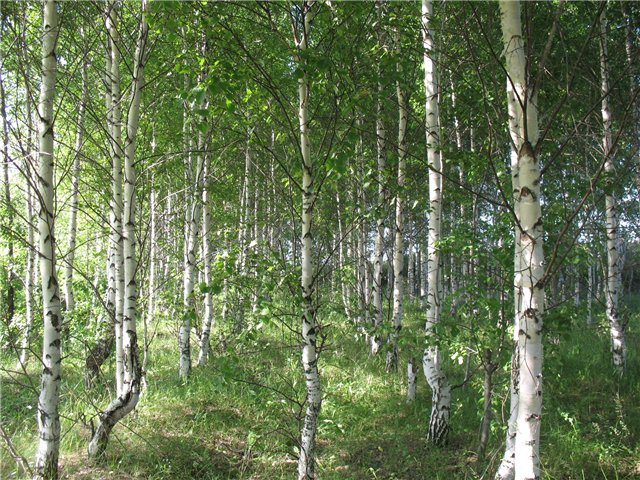 Работа :  Окуневой Кати, ученицы 3А классаКл. руководитель: Гуравская Татьяна Владимировна